INSTITUTO COMPAÑÍA DE MARÍA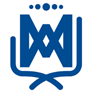 4º GRADO B – AÑO 2022MATERIALES  (TODO CON NOMBRE)LIBROS: Se solicitarán por mail.                                 Programa “Lee comprensivamente” Libro de actividades. Editorial PaidosCarpeta Nº 3 con hojas rayadas (numeradas y con nombre). CARÁTULAS:Prácticas del Lenguaje Ciencias Naturales10 folios Nº3Evaluaciones.Carpeta Nº3  con las siguientes CARÁTULAS:Matemática (con hojas cuadriculadas numeradas y con nombre). Ciencias Sociales (con hojas rayadas numeradas y con nombre).Formación ética y ciudadana. (Con hojas rayadas numeradas y con nombre)1 block de hojas lisas color y otro blanco. (Se colocarán al final de la carpeta)10 folios n° 3 (Se colocarán al final de la carpeta)Evaluaciones.LAS HOJAS DE LAS CARPETAS DEBEN ESTAR NUMERADAS Y CON NOMBRE EN TODAS LAS ÁREAS.Cuaderno de Comunicados Institucional (se entregará en la escuela y el costo del mismo se incluirá en la cuota).1 cartuchera con útiles:2 Lapiceras de pluma con cartucho de repuesto.Borratintas y goma de borrar.Lápiz negro.Sacapuntas.Lápices de colores.Marcadores.Regla de 20 cm.Escuadra.Tijera.Voligoma.MATERIALES PARA DEJAR EN EL AULA1 block de hojas de color El Nene o similar n° 5.                                 1 rollo de cocina.1 caja pañuelos descartables.1 diccionario escolar para dejar en el armario del aula con etiqueta.1 anotador Congreso.(Lo tendrán en la mochila)CADA MATERIA ESPECIAL IRÁ SOLICITANDO LOS MATERIALES EN EL TRANSCUROS DE LOS PRIMEROS DÌASPara Educación Tecnológica:     Carátula del área con hojas rayadas N°3 (numeradas y con nombre) + un folio N°3 extra para entrega de hojas para corrección. La carpeta puede compartirse con las otras materias.